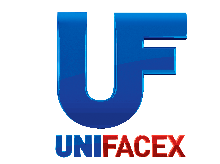 DisciplinaC.H.MODULO I - POLÍTICAS DE SAÚDE, RELAÇÕES HUMANAS, BIOSSEGURANÇA E ÉTICA E ANATOMIA E FISIOLOGIA120hÉTICA E BIOÉTICA10hBIOSSEGURANÇA20hPOLÍTICAS DE ATENÇÃO EM SAÚDE20hPSICOLOGIA DAS RELAÇÕES HUMANAS20hMETODOLOGIA DA PESQUISA20hFUNDAMENTOS DE TERAPIA INTENSIVA10hBASES DE FISIOLOGIA, SEMIOLOGIA E SEMIOTÉCNICA APLICADAS À ENFERMAGEM EM UTI20hMODULO II – CUIDADOS DE ENFERMAGEM EM UTI120hFARMACOLOGIA EM EMERGÊNCIAS20hAVALIAÇÃO CLÍNICA DO PACIENTE CRÍTICO20hSUPORTE AVANÇADO DE VIDA20hGERENCIAMENTO DE SERVIÇOS DE ENFERMAGEM EM UNIDADE CRÍTICAS20hTERAPIA INTENSIVA EM GERIATRIA20hTERAPIA INTENSIVA EM ONCOLOGIA20hMODULO III – CUIDADOS DE ENFERMAGEM AVANÇADO120hTERAPIA INTENSIVA NO TRAUMA20hTERAPIA INTENSIVA EM OBSTETRÍCIA E NEONATOLOGIA20hPROCESSO DE ENFERMAGEM EM SITUAÇÕES CRÍTICAS CLÍNICAS E CIRÚRGICAS20hSAÚDE BASEADA EM EVIDÊNCIA20hPRÁTICA SUPERVISIONADA EM UTI40hCARGA HORÁRIA TOTAL360h